Book Trailers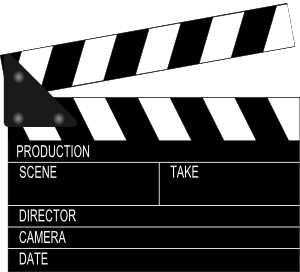 Objective: Your goal is to create a professional – looking book trailer that will persuade someone (in a subtle way) to read a book of your choosing.Book trailers will be presented in a ‘formal viewing’.  To have your trailer included in the viewing you must adhere to the following guidelines:Trailer plan DUE Tuesday by the end of the day.Once plan is approved, it can not be changed.Trailer IMovie COMPLETED Thursday by the end of the day.Trailer must be of professional in quality.Extra time will not be given, therefore class time MUST be used efficiently.Trailer Requirements:Your trailer should be made up of pictures and text.  You may choose to have voice as well – if you do, it must be the same voice throughout the trailer.        Checklist:	You need to have 6 – 12 scenes.A hook or lead Synopsis of the bookBrief backgroundIntroduce the conflictBuild suspenseHint at the themeLeave the audience wanting more…End with the book cover and where it can be foundCredits (made by…) first name only